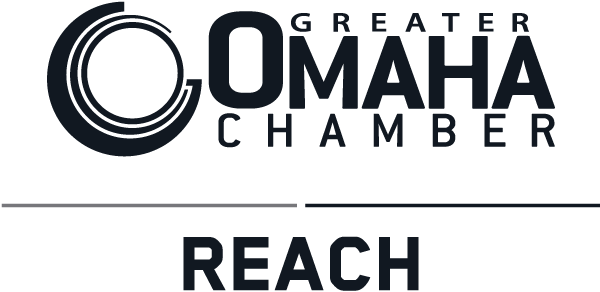 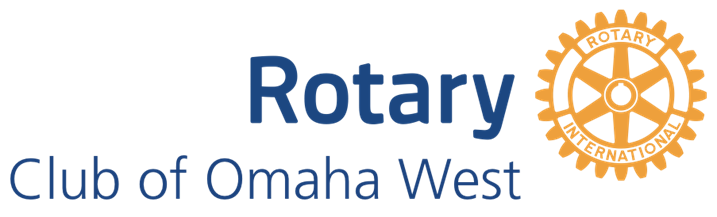 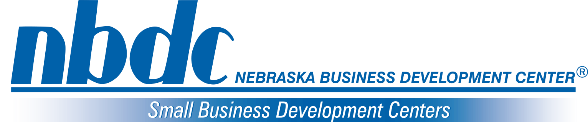 Applicant (s) name (s):Cell Phone Number:Cell Phone Number:Email Address:Email Address:Website (if applicable):Owner’s Race: Owner’s Race: Hispanic/Latino:         Yes           No   Hispanic/Latino:         Yes           No   Owner’s Gender:Owner’s Gender:Company Name:Company Name:Zip Code of Business: Zip Code of Business: Registered with State:          Yes             No  Registered with State:          Yes             No  Business Legal Structure: Business Legal Structure: Number of Employees: Number of Employees: Years in Business: Years in Business: What is the story of how you started your business? (500 words or less)What is the story of how you started your business? (500 words or less)What is the story of how you started your business? (500 words or less)What is the story of how you started your business? (500 words or less)What is the story of how you started your business? (500 words or less)What is the story of how you started your business? (500 words or less)What excites you about coming to work every day? (500 words or less)What excites you about coming to work every day? (500 words or less)What excites you about coming to work every day? (500 words or less)What excites you about coming to work every day? (500 words or less)What excites you about coming to work every day? (500 words or less)What excites you about coming to work every day? (500 words or less)What is your level-up idea?  Level-up means if money were no object, what would you do to take your business to the next level (500 words or less) What is your level-up idea?  Level-up means if money were no object, what would you do to take your business to the next level (500 words or less) What is your level-up idea?  Level-up means if money were no object, what would you do to take your business to the next level (500 words or less) What is your level-up idea?  Level-up means if money were no object, what would you do to take your business to the next level (500 words or less) What is your level-up idea?  Level-up means if money were no object, what would you do to take your business to the next level (500 words or less) What is your level-up idea?  Level-up means if money were no object, what would you do to take your business to the next level (500 words or less) How will you use the money if you win this competition? (500 words or less)How will you use the money if you win this competition? (500 words or less)How will you use the money if you win this competition? (500 words or less)How will you use the money if you win this competition? (500 words or less)How will you use the money if you win this competition? (500 words or less)How will you use the money if you win this competition? (500 words or less)Please email all completed forms to omahawestpitchcompetition@gmail.com May 6th, 2022 is the deadline to submit completed formsApplicants must be available and willing to pitch their idea on June 17th, 2022 and June 23rd, 2022 at the Omaha West Rotary Meeting and also at the Minority Small Business Summit Questions: Contact Deb Sepich at deb.sepich@doane.eduPlease email all completed forms to omahawestpitchcompetition@gmail.com May 6th, 2022 is the deadline to submit completed formsApplicants must be available and willing to pitch their idea on June 17th, 2022 and June 23rd, 2022 at the Omaha West Rotary Meeting and also at the Minority Small Business Summit Questions: Contact Deb Sepich at deb.sepich@doane.eduPlease email all completed forms to omahawestpitchcompetition@gmail.com May 6th, 2022 is the deadline to submit completed formsApplicants must be available and willing to pitch their idea on June 17th, 2022 and June 23rd, 2022 at the Omaha West Rotary Meeting and also at the Minority Small Business Summit Questions: Contact Deb Sepich at deb.sepich@doane.eduPlease email all completed forms to omahawestpitchcompetition@gmail.com May 6th, 2022 is the deadline to submit completed formsApplicants must be available and willing to pitch their idea on June 17th, 2022 and June 23rd, 2022 at the Omaha West Rotary Meeting and also at the Minority Small Business Summit Questions: Contact Deb Sepich at deb.sepich@doane.eduPlease email all completed forms to omahawestpitchcompetition@gmail.com May 6th, 2022 is the deadline to submit completed formsApplicants must be available and willing to pitch their idea on June 17th, 2022 and June 23rd, 2022 at the Omaha West Rotary Meeting and also at the Minority Small Business Summit Questions: Contact Deb Sepich at deb.sepich@doane.eduPlease email all completed forms to omahawestpitchcompetition@gmail.com May 6th, 2022 is the deadline to submit completed formsApplicants must be available and willing to pitch their idea on June 17th, 2022 and June 23rd, 2022 at the Omaha West Rotary Meeting and also at the Minority Small Business Summit Questions: Contact Deb Sepich at deb.sepich@doane.edu